South West Wiltshire Leisure Credits Scheme – December 2020 / January 2021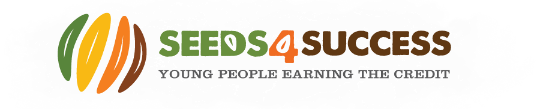 Parent Permission FormI give permission for my son/daughter/ward _______________________________________________ (name) to take part in the following Leisure Credits sessions / Activities: (please tick)Work:Saturday 5th  December 	        		Saturday 19th December		Tuesday 22nd December  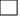 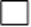 Tuesday 29th December			Thursday 31st December		Saturday 2nd January  		    Saturday 16th January	     		Saturday 30th January		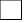 Rewards:		Movie & Pizza Night @ Mere Youth Centre – Monday 28th December (evening) – 6 credits	Hoodies:If you would like to use some of your credits to get a Seeds4Success Leisure Credits Team Hoodie please tick what size you would like and state whether you would like a name and what size (and if so what you want)Large Kids 	      Small Adult            Medium Adult		Large Adult 	       Extra Large Adult   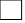 I would like the name __________________________________ printed on my shirt.I enclose £1 for this to be in small writing on the front 	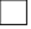 I enclose £3 for this to be in large writing on the back 		I enclose £3 for this to be in large writing on the sleeve	Please provide a mobile number that we can text pick up details to and say whose number this is e.g. young person, parent etc_________________________________________________________________________I have completed a current annual consent form and a covid19 medical form, I understand I need to follow government guidelines on self-isolation and I will notify Seeds4Success if my child or anyone they are in contact with have symptoms and they will not attend sessions if unwell.  I have provided the most current medical information and an emergency contact number for this activity.Signed _______________________________ (parent / guardian) 	Date ______________Name________________________________ (parent / guardian)Please inform us of any changes to the information provided on the annual consent form:Please provide emergency contact information for these sessions: